								Ikt.szám: 				N Y I L A T K O Z A TAlulírott Név:…………………………………………………………………………………………Születési hely, idő:…………………………………………………………………..Lakcím:…………………………………………………………………………………….a Csongrád-Csanád Megyei Gesztenyeliget Otthon Nagymágocsi Kastélyotthona ( 6622.Nagymágocs, Szentesi út 2.)  ellátást igénybe vevő ……………………..…………… rokontartásra köteles hozzátartozójaként nyilatkozom, hogy a Ptk. rokontartásra vonatkozó szabályairól és a személyi térítési díjkülönbözet megfizetéséről szóló tájékoztatást a Csongrád-Csanád Megyei Gesztenyeliget Otthon Nagymágocsi Kastélyotthona képviselőjétől megkaptam és megértettem. A tájékoztatás alapjána díjkülönbözet megfizetését vállaloma díjkülönbözet megfizetését részben vállaloma díjkülönbözet megfizetését nem vállalomNagymágocs, 201……………………………………………….Tanúk:……………………………..                ……………..…………………………………………………………               ……………………………….………………………………………               ………………….……………..						………………………………………….						rokontartásra köteles hozzátartozó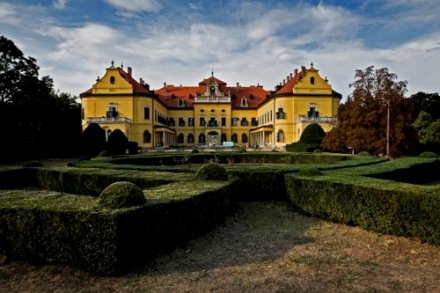 CSONGRÁD-CSANÁD MEGYEI GESZTENYELIGET OTTHONNAGYMÁGOCSI KASTÉLYOTTHONA: 6622 Nagymágocs, Szentesi út 2.: 06-63/363-005@: nagymagocs.szgyf@gmail.com: http://gesztenyeligetotthon.hu